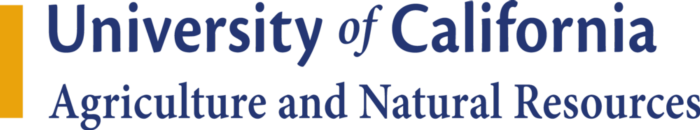 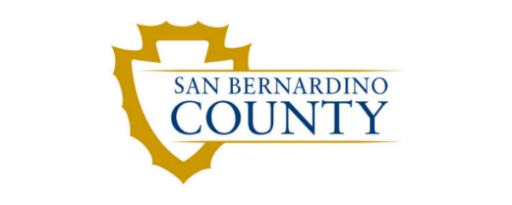 Free Gardening and Preservation Workshops                     Saturday, Jan 22, 2022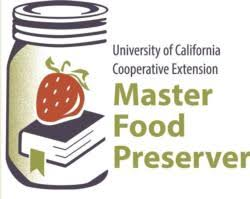 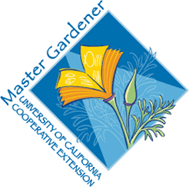 Chino Hills Branch Library14020 City Center Dr, Chino Hills, CA 91709Growing and Preserving Home-Growing Fruit Trees and Preserving your Harvest(9:00am-12:00pm)Sustainable Landscaping (1:00pm-2:00 pm) 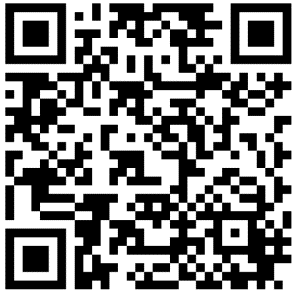 Managing Pests in the Garden(2:00pm-3:00 pm)Come to one or join us for the day!        Registration is not required, but registered attendees will                                              receive a copy of printed resources and other items:https://surveys.ucanr.edu/survey.cfm?surveynumber=36070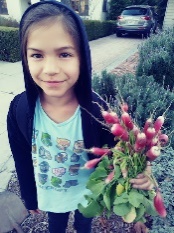 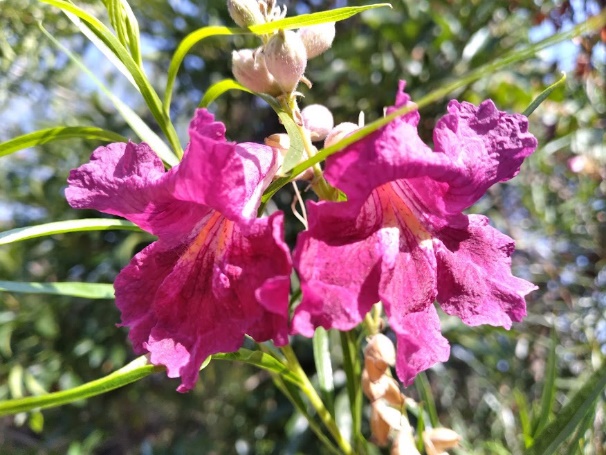 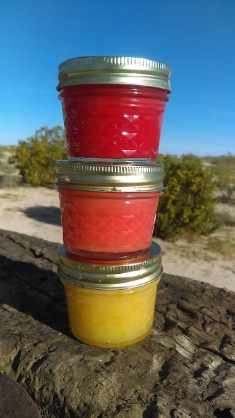 